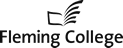 MemoTo:	Dr. Tony Tilly, PresidentFrom:	CC:	HR ConsultantDate:	January 28, 2014Re:	Prepaid Leave ApplicationPlease accept this as my application to participate in the Prepaid Leave Plan, as detailed in the attached Prepaid Leave Plan Application.As indicated by the signature below, my Leader/Manager is aware and supportive of my application._______________________________Employee Signature_______________________________		_________________Leader/Manager Signature			Date 